Statewide Information Technology Strategic Plan 2021-2025VISION	Better Government Through TechnologyMISSION	Personalize and Optimized GovernmentPRINCIPLES	Leadership | Enterprise Focused | Agility | Transparency | Data DrivenGOALSGOAL #1	GOAL #2	GOAL #3	GOAL #4	GOAL #5Efficient & Effective GovernmentAccountable IT ManagementITWorkforceEnterprise ArchitectureSecurity & PrivacyOBJECTIVES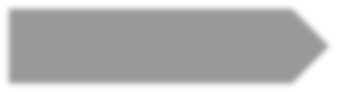 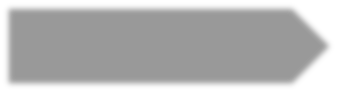 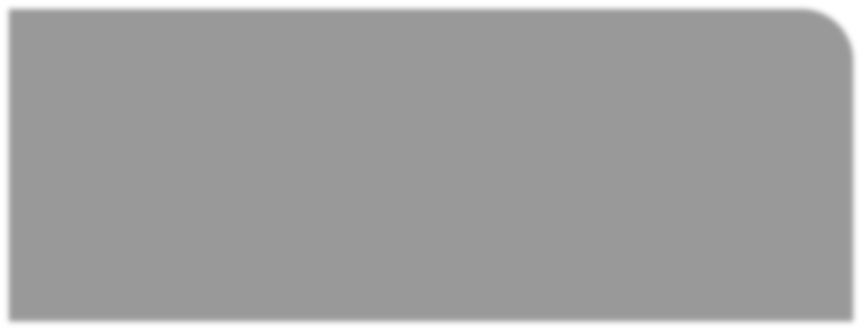 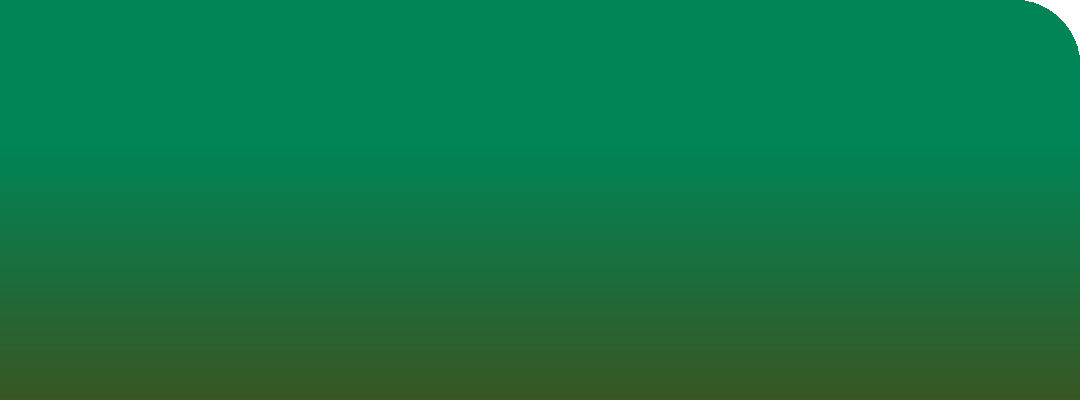 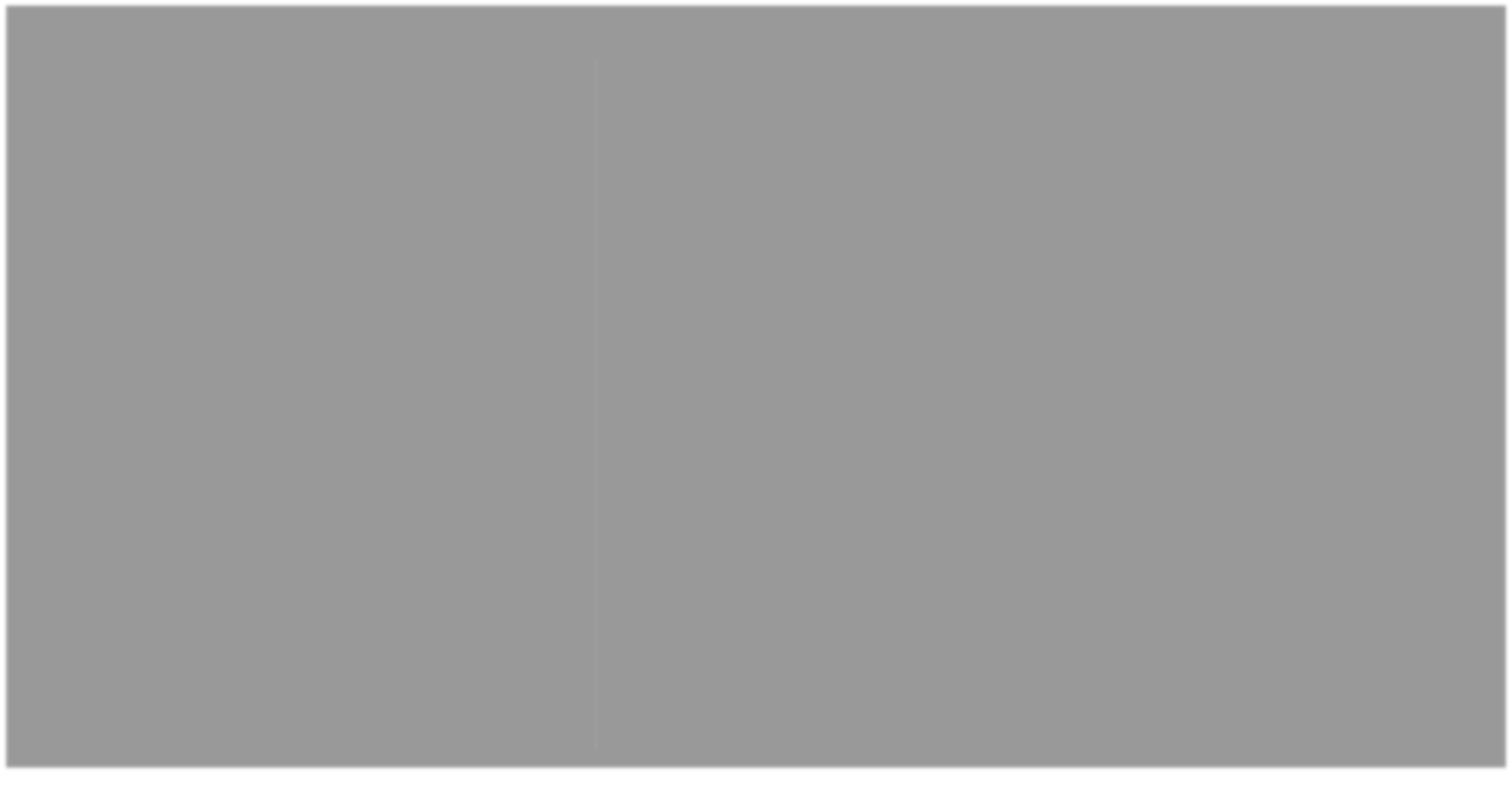 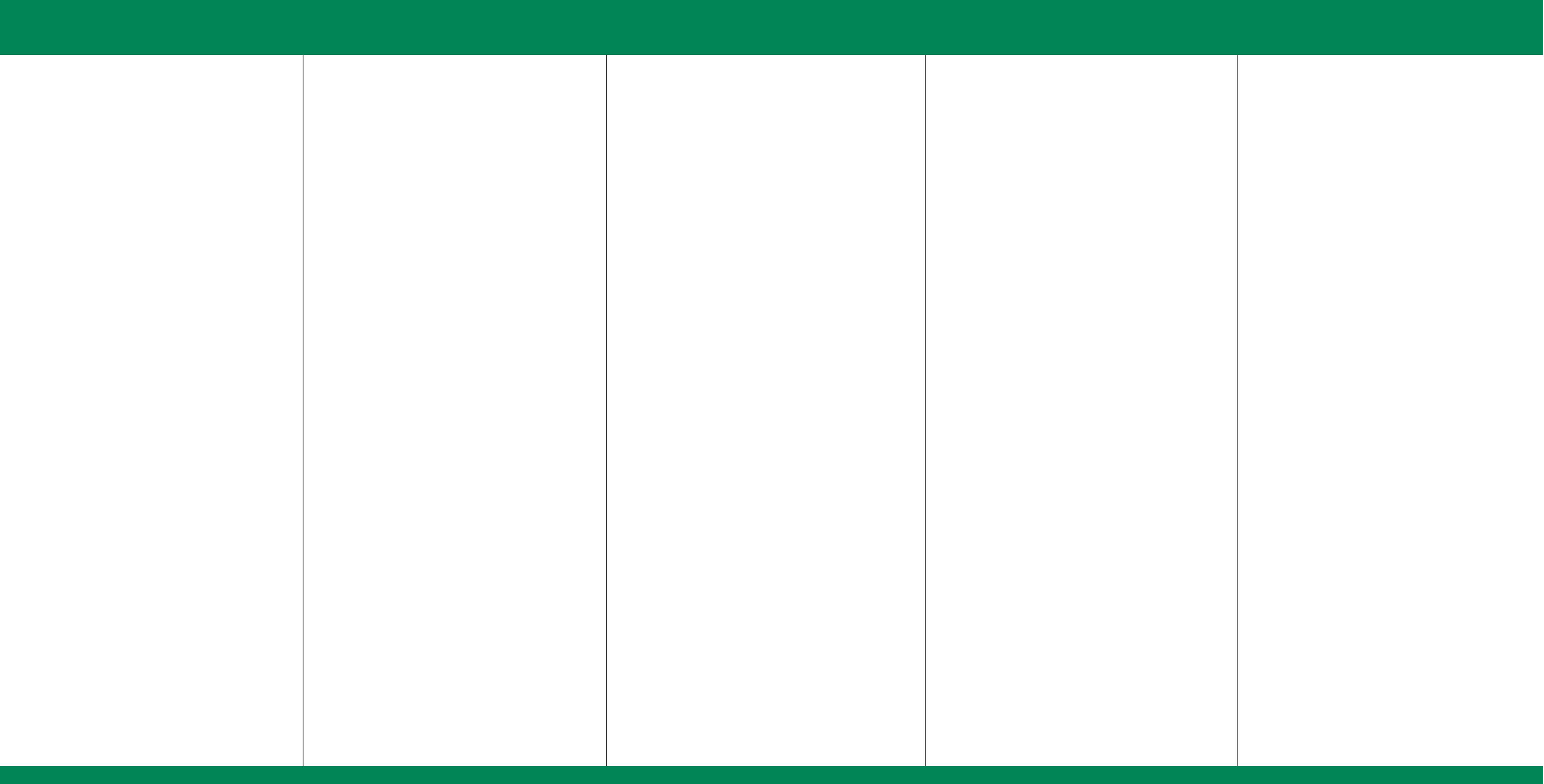 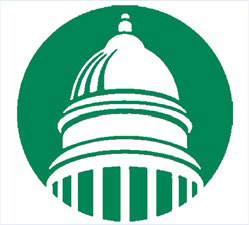 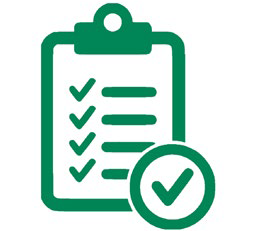 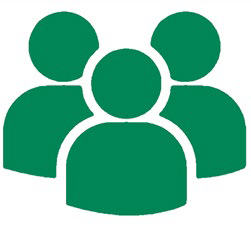 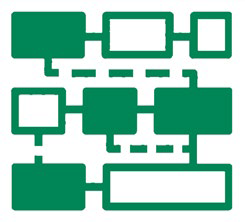 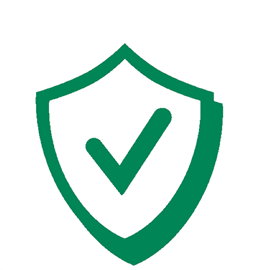 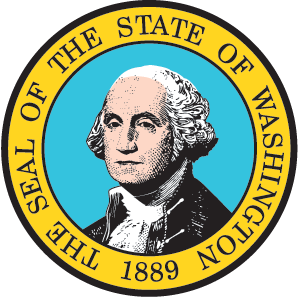 Advance digital government.Reduce barriers to access.Improve customer experience across channels.Expand integration between systems.ENTERPRISE INITIATIVESIn progress or PlannedComplete migration to cloud-based shared email service.Fully implement Enterprise M365 licensing approach.Implement One Washington.Increase access to broadband across state.Continue development of Master Person Index and Integrated Eligibility (HHS Coalition).ProposedDevelop digital citizen strategy to support “one government” view.Create shared accessibility community of practice and repository.Develop a statewide data management and integration solution.OBJECTIVESPromote reuse with in-creased visibility into IT assets.Reduce technical debt.Align portfolio to statewide architecture.Improve project out-comes with better practices.Support value-based analysis of IT spend.ENTERPRISE INITIATIVESIn progress or PlannedProvide updated view of legacy applications and modernization needs.As part of One Washington, implement improvements to detailed technology spend data and analysis.ProposedDesign and implement enterprise configuration management strategy.Develop methods to identify business impact of IT spend to support savings or investment.OBJECTIVESSupport a diverse, resilient workforce.Implement an enterprise workforce development strategy.Improve support for re-mote work.Maintain a competitive classification and compensation structure.ENTERPRISE INITIATIVESIn progress or PlannedDevelop a workforce training plan for cloud adoption.Create an organizational change management strategy and training plan to address new technology adoption.Increase availability of communities of practice.ProposedMonitor and adjust ITPS to better support career paths and evolution of technology.Identify and implement inclusive recruitment and retention practices.Identify holistic organizational change management.OBJECTIVESAdvance adoption of modern, cloud-based technologies.Support use of common, shared technologies across agencies.Align with WA Government service domains.ENTERPRISE INITIATIVESIn progress or PlannedEstablish Enterprise Cloud Computing Program.Update enterprise identity management strategy.Develop state’s enterprise architecture framework.Create shared hazards data sharing platform.Implement IPv6 across the enterprise.ProposedDevelop an enterprise integration strategy.Develop an enterprise data management and governance strategy.Assess state network in support of cloud strategy.Identify components and tools that can be standardized or shared across agencies.OBJECTIVESInvest in proactive cyber solutions and practices.Recruit and develop cyber and privacy talent in state government.Deploy statewide privacy framework.Strengthen privacy capacity in state and local government.ENTERPRISE INITIATIVESIn progress or PlannedCreate a catalog of standard security ser- vices.Update cybersecurity incident response processes and associated policy.Implement a privacy framework for agencies.Collaborate with local government to improve practices.Improve security operations and governance.ProposedImprove disaster recovery practices.Develop cyber workforce initiative and associated measures.